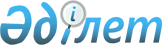 О создании Комиссии по вопросам дальнейшего развития жилищно-коммунального хозяйства Республики Казахстан
					
			Утративший силу
			
			
		
					Постановление Правительства Республики Казахстан от 1 июля 2009 года № 1016. Утратило силу постановлением Правительства Республики Казахстан от 3 июля 2010 года № 695      Сноска. Утратило силу постановлением Правительства РК от 03.07.2010 № 695.      В целях выработки предложений по вопросам модернизации и развития жилищно-коммунального хозяйства Республики Казахстан Правительство Республики Казахстан ПОСТАНОВЛЯЕТ : 



      1. Создать Комиссию по вопросам дальнейшего развития жилищно-коммунального хозяйства Республики Казахстан в составе согласно приложению к настоящему постановлению. 



      2. Утвердить прилагаемое Положение о Комиссии по вопросам дальнейшего развития жилищно-коммунального хозяйства Республики Казахстан. 



      3. Настоящее постановление вводится в действие со дня подписания.       Премьер-Министр 

      Республики Казахстан                       К. Масимов 

Приложение        

к постановлению Правительства 

Республики Казахстан    

от 1 июля 2009 года № 1016  

Состав 

Комиссии по вопросам дальнейшего развития 

жилищно-коммунального хозяйства Республики Казахстан Ахметов                          - Заместитель Премьер-Министра 

Серик Ныгметович                   Республики Казахстан, председатель Нокин                            - председатель Комитета по делам 

Серик Кенесович                    строительства и жилищно- 

                                   коммунального хозяйства 

                                   Министерства индустрии и торговли 

                                   Республики Казахстан, секретарь Бекетаев                         - вице-министр юстиции 

Марат Бакытжанович                 Республики Казахстан Дуйсенбаев                       - вице-министр транспорта и 

Еркин Сейдагалиевич                коммуникаций Республики Казахстан Кармазина                        - вице-министр экономики и 

Лена Магауяновна                   бюджетного планирования 

                                   Республики Казахстан Куанганов                        - ответственный секретарь 

Фархад Шаймуратулы                 Министерства образования и науки 

                                   Республики Казахстан Мамытбеков                       - вице-министр индустрии и торговли 

Едиль Куламкадырович               Республики Казахстан Нурымбетов                       - вице-министр труда и социальной 

Биржан Бидайбекович                защиты населения 

                                   Республики Казахстан Оразаев                          - вице-министр сельского хозяйства 

Марат Аблахатович                  Республики Казахстан Петров                           - вице-министр по чрезвычайным 

Валерий Викторович                 ситуациям Республики Казахстан Смаилов                          - вице-министр финансов 

Алихан Асханович                   Республики Казахстан Турганов                         - вице-министр энергетики и 

Дуйсенбай Нурбаевич                минеральных ресурсов 

                                   Республики Казахстан Турмагамбетов                    - вице-министр охраны окружающей 

Мажит Абдыкалыкович                среды Республики Казахстан Жаркинбаев                       - заместитель Председателя Агентства 

Жасер Азимханович                  Республики Казахстан по 

                                   регулированию естественных 

                                   монополий Крылов                           - заместитель акима города Астаны 

Василий Леонидович Давлетов                         - заместитель директора 

Болат Есенгалиевич                 государственного коммунального 

                                   предприятия "Научно- 

                                   исследовательский проектный 

                                   институт "Генплан города Астаны" Абдуллин                         - представитель ассоциации 

Тасболат Аманжолович               застройщиков Казахстана 

                                   управляющий директор АО "Билд 

                                   Инвестментс Групп" 

                                   (по согласованию) Жумабаев                         - генеральный директор акционерного 

Айтмукан Казбекович                общества "Астана-теплотранзит" 

                                   (по согласованию) Меншик                           - заместитель председателя Правления 

Болат Шонтыулы                     акционерного общества "Фонд науки" 

                                   (по согласованию) Сюндюков                         - президент Ассоциации предприятий 

Валерий Владимирович               по водоснабжению и водоотведению 

                                   Республики Казахстан "Казахстан 

                                   Су арнасы" (по согласованию) 

Утверждено        

постановлением Правительства 

Республики Казахстан    

от 1 июля 2009 года № 1016  

Положение 

о Комиссии по вопросам дальнейшего развития 

жилищно-коммунального хозяйства Республики Казахстан  

1. Общие положения 

      1. Комиссия по вопросам дальнейшего развития жилищно-коммунального хозяйства Республики Казахстан (далее - Комиссия) образована в целях выработки предложений по вопросам модернизации и развития жилищно-коммунального хозяйства Республики Казахстан. 



      2. Комиссия является консультативно-совещательным органом при Правительстве Республики Казахстан. 



      3. Комиссия в своей деятельности руководствуется Конституцией и законами Республики Казахстан, иными нормативными правовыми актами , а также настоящим Положением.  

2. Задачи Комиссии 

      4. Основными задачами Комиссии являются выработка предложений по: 



      1) совершенствованию жилищно-коммунального хозяйства Республики Казахстан; 



      2) эффективной реализации мер, предусмотренных постановлением Правительства Республики Казахстан от 26 мая 2009 года № 778 "О вопросах модернизации и развития жилищно-коммунального хозяйства Республики Казахстан"; 



      3) совершенствованию деятельности центральных и местных исполнительных органов, а также организаций по вопросам жилищно-коммунального хозяйства; 



      4) повышению эффективности государственного управления жилищно-коммунальным хозяйством; 



      5) повышению инвестиционной привлекательности коммунального сектора путем стимулирования государственно-частного партнерства и частных инвестиций.  

3. Функции Комиссии 

      5. Функциями Комиссии являются выработка предложений по: 



      1) модернизации и развитию жилищно-коммунального хозяйства Республики Казахстан; 



      2) государственному регулированию в области жилищно- коммунального хозяйства; 



      3) координации деятельности центральных и местных исполнительных органов, а также организаций по вопросам жилищно- коммунального хозяйства; 



      4) привлечению инвестиций в коммунальный сектор путем стимулирования государственно-частного партнерства и частных инвестиций.  

4. Права Комиссии 

      6. Комиссия в установленном законодательством порядке для осуществления своих задач имеет право: 



      1) запрашивать и получать от центральных и местных исполнительных органов и иных организаций материалы, необходимые для реализации задач Комиссии; 



      2) привлекать по мере необходимости специалистов государственных органов и государственных научно-исследовательских организаций для анализа и изучения ситуации в регионах; 



      3) заслушивать на заседаниях Комиссии представителей центральных и местных исполнительных органов и иных организаций по вопросам, входящим в компетенцию Комиссии.  

5. Организация деятельности Комиссии 

      7. Председатель Комиссии руководит ее деятельностью, председательствует на ее заседаниях, планирует ее работу, осуществляет общий контроль над реализацией ее решений и несет ответственность за ее деятельность. Во время отсутствия председателя его функции выполняет заместитель. 



      8. Подготовку предложений по повестке дня заседания Комиссии, необходимых документов, материалов и оформление протокола после заседания осуществляет секретарь Комиссии. 



      9. Рабочим органом Комиссии является Министерство индустрии и торговли Республики Казахстан, который представляет все необходимые материалы членам Комиссии за пять дней до заседания Комиссии. 



      10. Заседания Комиссии проводятся по мере необходимости, но не реже одного раза в полугодие при наличии не менее двух третей ее членов. 



      11. Решения Комиссии принимаются открытым голосованием и считаются принятыми, если за них подано большинство голосов от общего количества членов Комиссии. В случае равенства голосов принятым считается решение, за которое проголосовал председатель. 



      12. По результатам проведения заседаний Комиссии составляется протокол, подписываемый в обязательном порядке всеми ее членами.  

6. Прекращение деятельности Комиссии 

      13. Прекращение деятельности Комиссии осуществляется в соответствии с законодательством Республики Казахстан. 
					© 2012. РГП на ПХВ «Институт законодательства и правовой информации Республики Казахстан» Министерства юстиции Республики Казахстан
				